John B. BurkheadNovember 11, 1831 – July 25, 1894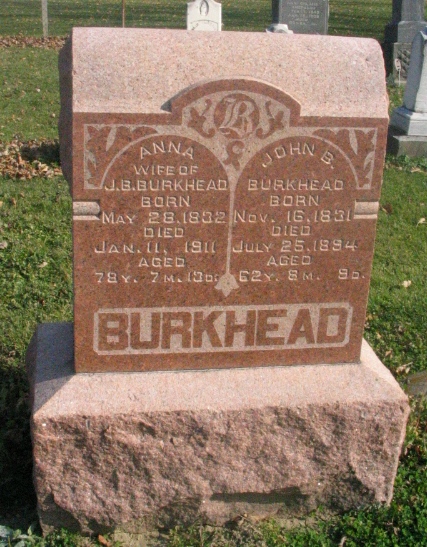 Photo by Barbara Baker Anderson   John Burkhead, who has been confined to his bed for some time past with rheumatism and heart trouble died at his residence last night.      Funeral tomorrow at 10 o'clock at the Beery Church.Decatur Daily Democrat, Adams County, Indiana
Friday, July 27, 1894